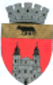 U.A.T. BLAJ - CONSILIUL LOCALPiața 1848 nr.16, cod 515400, județul.Albatel: 0258 -710110; fax: 0258-710014e-mail: primarieblaj@rcnet.ro					Proces verbalIncheiat azi MARTI , 05.01.2021, in sedinta publica extraordinara convocata de indata prin procedura ,, La distanta,, a Consiliului local al municipiului Blaj.
             Consiliul local al municipiului Blaj a fost convocat, in sedinta publica extraordinara convocata de indata prin procedura ,, La distanta,,  de catre Primarul municipiului Blaj, in baza Dispozitiei nr. 03 din data de 04.01.2021Avand in vedere contextul epidemiologic existent, respectiv problemele generate de infectia cu Coronavirus(Covid-19).Vazand prevederile 141/10.11.2020 in legatura cu modalitatea de convocare si desfasurare a sedintelor Consiliului local al municipiului Blaj prin procedura ,, La Distanta,, pe perioada instituirii starii de alerta si/sau starii de urgenta.Avand in vedere starea de alerta in care se gaseste Romania incepand cu data de 16.05.2020, sedinta de consiliu locala se va desfsura cu respectarea conditiilor de fizica stabilite de autoritatile de stat ale Romaniei cat si ale HCL Blaj nr.36/20.03.2020 modificata si completata prin HCL Blaj nr. 141/10.11.2020.Convocarea sedintei s-a facut telefonic, s-a prezentat ordinea de zi, data, ora desfasurarii sedintei. 									                            	Proiectele de hotarare insotite de toate documentele prevazute de lege au fost transmise electronic consilierilor locali pentru a le studia si pentru a-si exprima votul electronic.            Din totalul celor 19 membrii ai Consiliului local al municipiului Blaj,au raspuns solicitarii 19 consilieri locali .Lista consilierilor locali convocaţi se află în dosarul special al prezentei şedinţe. Lucrarile de secretariat sunt consemnate de catre d-na Denes Adela Maria – inspector de specialitate - municipiul Blaj                 Proiectele de hotarare propues pe ordinea de zi a sedintei publice ,,extraordinare,, convocata prin procedura La Distanta”:             1.PROIECT DE HOTARARE, prin care Consiliul local al municipiului Blaj aproba desemnarea presedintelui de sedinta pentru perioada ianuarie-martie.	                   Inițiator: Rotar Gheorghe Valentin – Primarul municipiului Blaj.  2.PROIECT DE HOTARARE,  prin care Consiliul Local al Municipiului Blaj  aproba modificarea si completarea HCL Blaj nr. 138/26.10.2020  prin care sa aprobat organizarea comisiilor de specialitate ale consiliului local al municipiului Blaj în mandatul 2020 – 2024                             Inițiator: Rotar Gheorghe Valentin – Primarul municipiului Blaj.  3.PROIECT DE HOTARARE,  prin care Consiliul Local al Municipiului Blaj  aproba indicatori  tehnico-economici ai proiectului „Consolidarea capacității unităţilor de învăţământ din Municipiul Blaj în vederea gestionării crizei COVID-19”, în scopul depunerii acestuia spre finanțare în cadrul Programului Operațional Infrastructură Mare (POIM) 2014-2020.                                 Inițiator: Rotar Gheorghe Valentin – Primarul municipiului Blaj.              Votul pentru proiectul nr. 1 :  Acordul consilierilor au votat 19 ,,pentru” , acesta devenind :                                    Hotararea nr.01 /.2021              Votul pentru proiectul nr. 2 :  Acordul consilierilor au votat 19 ,,pentru” , acesta devenind :                                    Hotararea nr02./2021               Votul pentru proiectul nr. 3 :  Acordul consilierilor au votat 19 ,,pentru” , acesta devenind :                                     Hotararea nr.03 /2021 		In urma centralizarii voturilor se considera inchise lucrarile sedintei ,,  extraordinare convocata de indata prin procedura ,, La distanta,, a Consiliului local al municipiului Blaj din data de 05.01.2021. 	Drept care am încheiat prezentul proces verbal.		         Blaj , 05.01.2021                PRESEDINTE DE SEDINTA,                                                            SECRETAR   GENERAL                                                   Barbat Teodor                                                                                 Stefanescu Sergiu                                                          